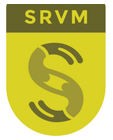 Class-II, Sub: English(21st Century Skill-based Activities)Skill Involved: (Creativity, Construction, Critical thinking, Communication) Topic: Health and HygieneName of Student: Activity:1 Fill the following in points and share the soft copy in word format on the website.   What is health and Hygiene?What are good healthy habits?Do you wake up early and sleep early?Why we have to wash our hands every hour?What type of food we should eat?How many glasses of water we should drink in a day?Do you keep your body and surroundings clean?Activity:2: Prepare a chart: All the tips to be healthy and Hygiene in your daily life. Do it in old Calendars or in chart paper and decorate it beautifully. Click a photo and upload on the website.